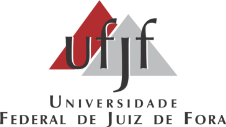 UNIVERSIDADE FEDERAL DE JUIZ DE FORA ARQUIVO CENTRALUNIVERSIDADE FEDERAL DE JUIZ DE FORA ARQUIVO CENTRAL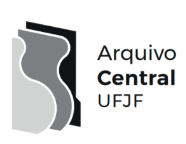 FundoFórum Benjamin Colucci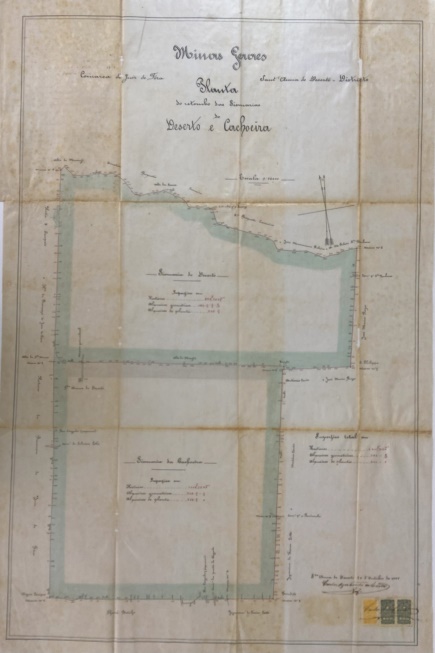 BR_MG_UFJF_AH_FFBC_CART_1895_02BR_MG_UFJF_AH_FFBC_CART_1895_02SérieDivisão e Demarcação de TerrasBR_MG_UFJF_AH_FFBC_CART_1895_02BR_MG_UFJF_AH_FFBC_CART_1895_02Ano1895BR_MG_UFJF_AH_FFBC_CART_1895_02BR_MG_UFJF_AH_FFBC_CART_1895_02Número02BR_MG_UFJF_AH_FFBC_CART_1895_02BR_MG_UFJF_AH_FFBC_CART_1895_02Caixa13BR_MG_UFJF_AH_FFBC_CART_1895_02BR_MG_UFJF_AH_FFBC_CART_1895_02Parte 1Antônio Manoel Tostes e outrosBR_MG_UFJF_AH_FFBC_CART_1895_02BR_MG_UFJF_AH_FFBC_CART_1895_02Parte 2Juizo de DireitoBR_MG_UFJF_AH_FFBC_CART_1895_02BR_MG_UFJF_AH_FFBC_CART_1895_02Obs 1Anexo: planta 02 fl. 382BR_MG_UFJF_AH_FFBC_CART_1895_02BR_MG_UFJF_AH_FFBC_CART_1895_02Documento CartográficoDocumento CartográficoBR_MG_UFJF_AH_FFBC_CART_1895_02BR_MG_UFJF_AH_FFBC_CART_1895_02DenominaçãoPlanta das Sesmarias do Deserto e CachoeiraBR_MG_UFJF_AH_FFBC_CART_1895_02BR_MG_UFJF_AH_FFBC_CART_1895_02TipologiaPlanta BR_MG_UFJF_AH_FFBC_CART_1895_02BR_MG_UFJF_AH_FFBC_CART_1895_02AutorCarlos Agostinho Arbarra (agrimensor)BR_MG_UFJF_AH_FFBC_CART_1895_02BR_MG_UFJF_AH_FFBC_CART_1895_02Ano1895BR_MG_UFJF_AH_FFBC_CART_1895_02BR_MG_UFJF_AH_FFBC_CART_1895_02Escala1:10.000 metrosBR_MG_UFJF_AH_FFBC_CART_1895_02BR_MG_UFJF_AH_FFBC_CART_1895_02SuporteTecido enceradoBR_MG_UFJF_AH_FFBC_CART_1895_02BR_MG_UFJF_AH_FFBC_CART_1895_02DescriçãoManuscrito, tinta nanquim e lápis de corBR_MG_UFJF_AH_FFBC_CART_1895_02BR_MG_UFJF_AH_FFBC_CART_1895_02DimensõesPlanta 2 – 92 x72cmBR_MG_UFJF_AH_FFBC_CART_1895_02BR_MG_UFJF_AH_FFBC_CART_1895_02IdentificaçãoPlanta 2 –  BR_MG_UFJF_AH_FFBC_CART_1895_02BR_MG_UFJF_AH_FFBC_CART_1895_02BR_MG_UFJF_AH_FFBC_CART_1895_02Localização atualSala 12, Mapoteca 02, gaveta 01BR_MG_UFJF_AH_FFBC_CART_1895_02BR_MG_UFJF_AH_FFBC_CART_1895_02Obs 2Distrito de Santana do DesertoBR_MG_UFJF_AH_FFBC_CART_1895_02BR_MG_UFJF_AH_FFBC_CART_1895_02